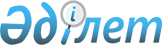 Об утверждении показателей, при которых поставщик платежных услуг относится к значимым поставщикам платежных услугПостановление Правления Национального Банка Республики Казахстан от 31 августа 2016 года № 223. Зарегистрировано в Министерстве юстиции Республики Казахстан 5 октября 2016 года № 14293.
      В соответствии с законами Республики Казахстан от 30 марта 1995 года "О Национальном Банке Республики Казахстан", от 26 июля 2016 года "О платежах и платежных системах" в целях определения показателей, при которых поставщик платежных услуг относится к значимым поставщикам платежных услуг, Правление Национального Банка Республики Казахстан ПОСТАНОВЛЯЕТ:
      1. Утвердить следующие показатели, при которых поставщик платежных услуг относится к значимым поставщикам платежных услуг:
      1) при обеспечении поставщиком платежных услуг осуществления платежей и (или) переводов денег в системно значимой или значимой платежной системе, операторами которых являются резиденты Республики Казахстан, в течение года в объеме не менее двадцати пяти процентов от общего объема платежей и (или) переводов денег, проведенных через данную платежную систему на территории Республики Казахстан и за рубежом;
      2) при обеспечении поставщиком платежных услуг оказания услуг по выпуску платежных карточек в объеме не менее двадцати пяти процентов от общего объема выпущенных банками Республики Казахстан, филиалами банков-нерезидентов Республики Казахстан и акционерным обществом "Казпочта" платежных карточек и по обработке операций с использованием платежных карточек на территории Республики Казахстан и за рубежом в течение года в объеме не менее двадцати пяти процентов от общего объема платежей и (или) переводов денег (операций), совершенных с использованием платежных карточек в течение года на территории Республики Казахстан и за рубежом;
      3) при обеспечении поставщиком платежных услуг оказания услуг по выпуску, погашению электронных денег в объеме не менее двадцати пяти процентов от общего объема данных операций, осуществляемых эмитентами электронных денег, и по обработке операций, осуществленных с использованием электронных денег, в течение года в объеме не менее двадцати пяти процентов от общего объема операций, совершенных с использованием электронных денег в течение года;
      4) при обеспечении поставщиком платежных услуг оказания услуг по осуществлению платежей через электронные терминалы и системы удаленного доступа без использования платежных карточек в течение года в объеме не менее двадцати пяти процентов от общего объема платежей, осуществленных через электронные терминалы и системы удаленного доступа без использования платежных карточек;
      5) при обеспечении поставщиком платежных услуг оказания услуг по переводу денег через систему денежных переводов на территории Республики Казахстан и за рубеж в течение года в объеме не менее двадцати пяти процентов от общего объема платежей и (или) переводов денег через системы денежных переводов;
      6) при обеспечении поставщиком платежных услуг оказания услуг по осуществлению платежей и (или) переводов денег через корреспондентские счета, открытые между банками, филиалами банков-нерезидентов Республики Казахстан, на территории Республики Казахстан и за рубеж в течение года в объеме не менее двадцати пяти процентов от общего объема платежей и (или) переводов денег через указанные корреспондентские счета.
      Сноска. Пункт 1 с изменениями, внесенными постановлением Правления Национального Банка РК от 30.11.2020 № 139 (вводится в действие с 16.12.2020).


      2. Департаменту платежных систем (Ашыкбеков Е.Т.) в установленном законодательством Республики Казахстан порядке обеспечить:
      1) совместно с Юридическим департаментом (Сарсенова Н.В.) государственную регистрацию настоящего постановления в Министерстве юстиции Республики Казахстан;
      2) направление настоящего постановления в республиканское государственное предприятие на праве хозяйственного ведения "Республиканский центр правовой информации Министерства юстиции Республики Казахстан":
      на официальное опубликование в информационно-правовой системе "Әділет" в течение десяти календарных дней после его государственной регистрации в Министерстве юстиции Республики Казахстан;
      для включения в Государственный реестр нормативных правовых актов Республики Казахстан, Эталонный контрольный банк нормативных правовых актов Республики Казахстан в течение десяти календарных дней со дня его государственной регистрации в Министерстве юстиции Республики Казахстан;
      3) размещение настоящего постановления на официальном интернет-ресурсе Национального Банка Республики Казахстан после его официального опубликования.
      3. Управлению по защите прав потребителей финансовых услуг и внешних коммуникаций (Терентьев А.Л.) обеспечить направление настоящего постановления на официальное опубликование в периодические печатные издания в течение десяти календарных дней после его государственной регистрации в Министерстве юстиции Республики Казахстан.
      4. Контроль за исполнением настоящего постановления возложить на заместителя Председателя Национального Банка Республики Казахстан Пирматова Г.О.
      5. Настоящее постановление вводится в действие по истечении десяти календарных дней после дня его первого официального опубликования.
					© 2012. РГП на ПХВ «Институт законодательства и правовой информации Республики Казахстан» Министерства юстиции Республики Казахстан
				
Председатель
Национального Банка
Д. Акишев